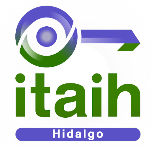 FORMATO RECURSO DE REVISIÓNPROTECCIÓN DE DATOS PERSONALES                                                         Número de folio de la solicitud _____________INSTITUTO  DE  TRANSPARENCIA,  ACCESO  A LA INFORMACIÓN PÚBLICA GUBERNAMENTAL Y  PROTECCIÓN  DE  DATOS PERSONALES DEL ESTADO DE HIDALGOP   R   E   S   E   N  T  E	C._____________________________________________, por mi propio derecho, (o en representación de… en su caso), señalando como domicilio para oír y recibir todo tipo de notificaciones el correo electrónico ________________________@__________.com, ante usted comparezco y expongo:	Por medio del presente líbelo, con fundamento en lo dispuesto por los ordenamientos 128, 130 fracción ____, 131, 135 y 137 de la Ley de Protección de Datos Personales en posesión de Sujetos Obligados para el Estado de Hidalgo, vengo a interponer RECURSO DE REVISIÓN.	A efecto de dar cumplimiento a lo establecido por el artículo 136 de la Ley de Protección de Datos Personales en posesión de Sujetos Obligados para el Estado de Hidalgo, manifiesto lo siguiente:I.- DENOMINACIÓN DEL RESPONSABLE ANTE QUIEN SE PRESENTO LA SOLICITUD PARA EL EJERCICIO DE LOS DERECHOS ARCO O DE PORTABILIDAD DE LOS DATOS PERSONALES __________________________ __________________________________________________________________II.- NOMBRE COMPLETO DEL TITULAR QUE RECURRE O DE SU REPRESENTANTE Y, EN SU CASO, DEL TERCERO INTERESADO ___________ ____________________________________________________________________________________________________________________________________III.- LA FECHA EN QUE FUE NOTIFICADA LA RESPUESTA, O BIEN, EN CASO DE FALTA DE RESPUESTA LA FECHA DE LA PRESENTACIÓN DE LA SOLICITUD __________________________________________________________________________________________________________________________IV.- EL ACTO QUE SE RECURRE Y LOS PUNTOS PETITORIOS ______________ __________________________________________________________________ ________________________________________________________________________________________________________________________________________________________________________________________________________________________________________________________________________V.- LAS RAZONES O MOTIVOS DE INCONFORMIDAD_____________________ __________________________________________________________________________________________________________________________________________________________________________________________________________________________________________________________________________________________________________________________________________VI.- SE DEBERAN ACOMPAÑAR LOS DOCUMENTOS SIGUIENTES: 1.- EL DOCUMENTO QUE ACREDITE SU IDENTIDAD Y LA DE SU REPRESENTANTE (en su caso).2.- EL DOCUMENTO QUE ACREDITE LA PERSONALIDAD DE SU REPRESENTANTE (en su caso).3.- COPIA DE LA RESPUESTA QUE SE IMPUGNA Y DE LA NOTIFICACIÓN CORRESPONDIENTE (salvo en caso de falta de respuesta de la solicitud).______________________________NOMBRE Y FIRMA